Isleham Primary School PTA Volunteer Form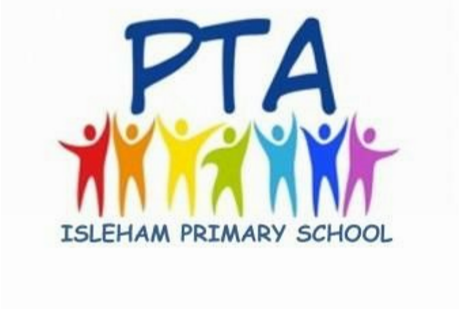 PLEASE PRINTParent/Carer Name(s) _____________________________________________Date_____________Address____________________________________________________________________________________________________________________________________________________________________________________________________________________________________________Telephone(s)______________________________________________________________________Email Address(s)___________________________________________________________________I’m interested in volunteering for: _____ Christmas Fair_____ Valentine Disco_____ Christmas Fair BBQ_____ Decorating_____ Fundraising_____ Solicit Donations_____ Help from Home_____ AdvertisingOR_____ Add me to the Helper List_____ Class Representative (Yr____) OR_____ Just keep me informedQuestions? Please contact the PTA at islehampta@gmail.comStudent’s NameClass